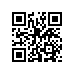 Об утверждении Временного  ПРИКАЗЫВАЮ:1. Утвердить Временный , согласно (приложению).2. Приостановить с момента издания настоящего приказа  действие Ректор 									Я.И. Кузьминов